Liberty Pines Academy Café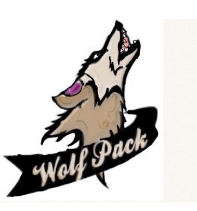 Price listAll snacks we offer meet the healthy snack guidelinesElementary lunch: $2.80 Secondary lunch: $2.95 Reduced lunch: .40Breakfast: $1.25 Reduced breakfast: .30Adult lunch: $3.75 Adult breakfast: $ 1.60Baked chip variety: $1.00		String cheese: .50 Yogurt: .75 				Reduced sugar fruit snack: .75Whole grain cocoa cherry bar: .75		Milk: .60 8oz water: .75 Middle School20oz water: $1.50 12oz water: $1.25 Izze: $1.25 10oz Juice: $1.50